Иванков Игорь ТимофеевичСлесарь-ремонтникДата рождения: 16.05.1992 г.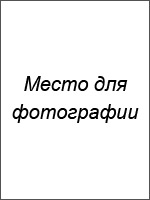 Город:  МоскваСемейное положение: женатТелефон: +7-xxx-xxx-xx-xxE-mail: …@ya.ruОбразование:Среднее профессиональное2010 – 2013 гг.,  Профессиональное училище № 20, г. Москва, слесарь-ремонтникОпыт работы:Должность: слесарь-ремонтник Должностные обязанности:Обслуживание и станков и металлорежущего инструмента и оборудования -  токарные, фрезерные и карусельные станки.Ремонт оборудование и станков: разборка, сборка, поиск неисправностей и их причин, замена узлов и агрегатов, запуск, пуско-наладка, регулировка.Заполнение рабочей документации.Изучение инструкций к узлам и агрегатам.Причина увольнения: смена места жительства.2013г. - 2015 г., служба в Вооруженных силах РФ.Дополнительная информация:Знание иностранных языков: нет.Владение компьютером: пользователь.Навыки:Знание оборудования, станков, узлов, агрегатов.Знание регламентов по ТО и ремонту. Навыки использования контрольно-измерительного инструмента.Умение разбираться в схемах.Личные качества: Интерес к техническим устройствам и механизмам со школы, люблю свою работу, технический склад ума, веду здоровый образ жизни, организован и дисциплинирован.Рекомендации с предыдущего места работы:предоставлю по требованиюОжидаемый уровень заработной платы: от 50 000 рублей.22.12.2015 — по наст. время «Машиностроительный завод», г. Балашиха, производство специализированного оборудования